KROUŽKOVCI                            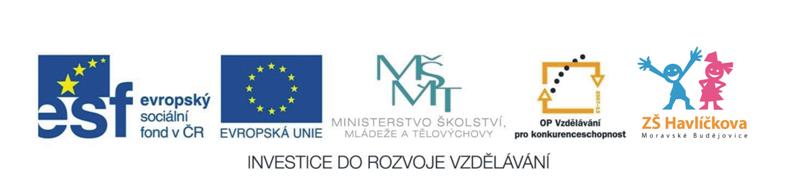 Rozhodni o správnosti následujících tvrzení.Doplň vhodný příklad kroužkovce,který se využívá v medicíně ..........................................................................................který parazituje na rybách  ............................................................................................který je častý v říčce Rokytce ........................................................................................který  žije jen ve velmi čistých vodách  ..........................................................................který má tělo pokryté dlouhými štětinami ......................................................................který žije částečně zahrabán v bahně na dně rybníků ..................................................který je důležitým rozkladačem rostlinné hmoty v přírodě .............................................který je oblíbenou potravou ježků a krtků ......................................................................který žije v Tichém oceánu ............................................................................................Vysvětli následující informace.Žížala je světloplachá. .......................................................................................................................................................Žížala je hermafrodit........................................................................................................................................................Doplň text o rozmnožování žížaly obecné.Před ............................ (splynutí samčích a samičích pohlavních buněk) musí dojít k výměně spermií.  Ty jsou uloženy uvnitř těla žížal než za čas dozrají.................................. Oplozená vajíčka pak chrání zvláštní pouzdro - ............................... Při jeho vzniku má velký význam .........................ANONETělo kroužkovců je tvořeno stejnoměrnými články.ANONEKroužkovci nemají končetiny.ANONEVšichni kroužkovci mají na těle opasek.ANONEU kroužkovců lze rozeznat přední a zadní část těla.ANONEVšichni kroužkovci se vyznačují schopností regenerace.ANONEMezi kroužkovci najdeme jak vnitřní, tak vnější parazity.